NOT: Bu form Anabilim Dalı Başkanlığı üst yazı ekinde word formatında enstitüye ulaştırılmalıdır.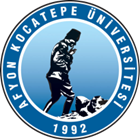 T.C.AFYON KOCATEPE ÜNİVERSİTESİSOSYAL BİLİMLER ENSTİTÜSÜT.C.AFYON KOCATEPE ÜNİVERSİTESİSOSYAL BİLİMLER ENSTİTÜSÜT.C.AFYON KOCATEPE ÜNİVERSİTESİSOSYAL BİLİMLER ENSTİTÜSÜT.C.AFYON KOCATEPE ÜNİVERSİTESİSOSYAL BİLİMLER ENSTİTÜSÜ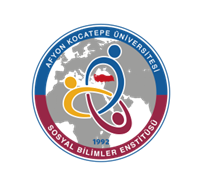 2023-2024 EĞİTİM-ÖGRETİM YILI BAHAR DÖNEMİ  ANABİLİM/ANASANAT DALI   SOSYOLOJİ PROGRAMI HAFTALIK DERS PROGRAMI( DOKTORA)2023-2024 EĞİTİM-ÖGRETİM YILI BAHAR DÖNEMİ  ANABİLİM/ANASANAT DALI   SOSYOLOJİ PROGRAMI HAFTALIK DERS PROGRAMI( DOKTORA)2023-2024 EĞİTİM-ÖGRETİM YILI BAHAR DÖNEMİ  ANABİLİM/ANASANAT DALI   SOSYOLOJİ PROGRAMI HAFTALIK DERS PROGRAMI( DOKTORA)2023-2024 EĞİTİM-ÖGRETİM YILI BAHAR DÖNEMİ  ANABİLİM/ANASANAT DALI   SOSYOLOJİ PROGRAMI HAFTALIK DERS PROGRAMI( DOKTORA)2023-2024 EĞİTİM-ÖGRETİM YILI BAHAR DÖNEMİ  ANABİLİM/ANASANAT DALI   SOSYOLOJİ PROGRAMI HAFTALIK DERS PROGRAMI( DOKTORA)2023-2024 EĞİTİM-ÖGRETİM YILI BAHAR DÖNEMİ  ANABİLİM/ANASANAT DALI   SOSYOLOJİ PROGRAMI HAFTALIK DERS PROGRAMI( DOKTORA)2023-2024 EĞİTİM-ÖGRETİM YILI BAHAR DÖNEMİ  ANABİLİM/ANASANAT DALI   SOSYOLOJİ PROGRAMI HAFTALIK DERS PROGRAMI( DOKTORA)2023-2024 EĞİTİM-ÖGRETİM YILI BAHAR DÖNEMİ  ANABİLİM/ANASANAT DALI   SOSYOLOJİ PROGRAMI HAFTALIK DERS PROGRAMI( DOKTORA)         GÜNLER         GÜNLER         GÜNLER         GÜNLER         GÜNLER         GÜNLER         GÜNLER         GÜNLERSaatPazartesiPazartesiSalıÇarşambaPerşembePerşembeCuma08:3009:30Sosyal Medya ve Toplum (Dr. Öğr. Üyesi Osman Metin)Sosyal Medya ve Toplum (Dr. Öğr. Üyesi Osman Metin)10:30Sosyal Medya ve Toplum (Dr. Öğr. Üyesi Osman Metin)Sosyal Medya ve Toplum (Dr. Öğr. Üyesi Osman Metin)11:30 Sosyal Medya ve Toplum( Dr. Öğr. Üyesi Osman Metin)  Sosyal Medya ve Toplum( Dr. Öğr. Üyesi Osman Metin) 13:00Ekoloji, Kültür ve Aile (Prof. Dr. Hüseyin Koçak)Ekoloji, Kültür ve Aile (Prof. Dr. Hüseyin Koçak)Etik ve Siyaset (Doç. Dr. Fatma Dore) 14:00 Ekoloji, Kültür ve Aile (Prof. Dr. Hüseyin Koçak) Ekoloji, Kültür ve Aile (Prof. Dr. Hüseyin Koçak)  Etik ve Siyaset(Doç. Dr. Fatma Dore)15:00Ekoloji, Kültür ve Aile (Prof. Dr. Hüseyin Koçak)Ekoloji, Kültür ve Aile (Prof. Dr. Hüseyin Koçak)Etik ve Siyaset (Doç. Dr. Fatma Dore) Kültürel Çalışmalar(Doç Dr. Bedir Sala 16:00 Kültürel Çalışmalar(Doç Dr. Bedir Sala17:00Kültürel Çalışmalar(Doç Dr. Bedir Sala